МКДОУ «Краснополянский детский сад «Тополёк»ПриказОт 01.09.2015г                                                                                                №50«О комплектовании групп ДОУ на 2015-2016 уч.год»     В соответствии с «Типовым Положением о дошкольном образовательном учреждении» (Зарегистрирован в Минбсте РФ 18 января 2012г. Регистрационный номер №229460, учитывая результаты проведённой работы по уточнению списков воспитанников, направлений РУО, приказываю:1. Утвердить работу МКДОУ «Краснополянский детский сад «Тополёк» в 2015-2016 уч. году в количестве 5 (пяти) групп детей, общее число воспитанников – 116.Группа №11-ая младшая группа «Сказка» (возраст от 2 до 3 лет) в количестве  17 человек.Аржаков Максим- 09.10.2013 г.р.Баглай Вадим- 25.07.2013 г.р.Боброва Валерия- 31.08.2013 г.р.Болабенко Александр -03.12.2013 г.р.Ваулина Варвара – 15.06.2013 г.р.Галайда Василина-12.01.2013г.р.Доманова Дарина- 13.06.2013 г.р.Задоин Максим - 17.12.2013 г.р.Зейлиш Никита – 28.03.2013 г.р.Качаева Евгения-20.02.2013 г.р.Лаврентьев Савелий-09.02.2013 г.р.Мачикин Евгений-01.10.2013 г.р.Михайлова Карина- 14.06.2013 г.р.Стрельцова Валерия-03.01.2013 г.р.Сурин Роман- 07.02.2013 г.р.Тырышкина Даша- 24.12.2013г.р.Чиканова Анна-08.09.2013г.р.Ответственные за жизнь и здоровье детей группы:Бибик А.В.- воспитательПоспелова Т.Д.- воспитательДворикова Е.В.- младший воспитательГорбачева Л.Ф.- младший воспитательГруппа №22-ая младшая группа «Умнички»  (возраст от 3 до 4 лет) в количестве  19 человек.Апретова Ульяна-14.03.2012г.р.Барышников Степан- 25.10.2012 г.р.Безрученко Александр-30.01.2013г.р.Богатырев Семен-09.09.2012г.р.Ветошкин Дмитрий- 28.08.2012г.р.Головин Илья- 25.06.2012г.р.Горбачева Алина- 13.09.2012  г.р.Доронина Анастасия- 02.01.2013г.Дроздецкая Дарина-31.10.2012 г.р.Дудин Ярослав-15.03.2012г.р.Коновалов Коля- 19.12.2012г.р.Копошко Дарья-29.12.2012г.р.Лукашев Матвей-12.08.2012г.р.Малькевич Екатерина- 26.09.2012 г.р.Минов Дамир-27.07.2012г.р.Нуриев Станислав-22.05.2012г.р.Романенко Ярослав-20.05.2012г.р.Тайгина Алиса-20.03.2012 г.р.Тайгина Ева-24.10.2012г.р.Ответственные за жизнь и здоровье детей группы:Шевелкова Е.В.- воспитательШумилова С.Г.- воспитательТырышкина О.В.- младший воспитательКайгородова Д.С.- младший воспитательГруппа №3Средняя группа «Солнышко» (возраст от 4 до 5 лет) в количестве 26 человек.Абрамова Алина -01.06.2011г.р.Агафонов Роман - 02.11.2011г.р.Бердюгина Злата-19.05.2011г.р.Васильева Ульяна - 24.08.2011 г.р.Грачева Ольга- 18.01.2011 г.р.Гайлиш Валерия -15.032.2011г.р.Герасько Софья-09.09.2011г.р.Банникова Алина -03.08.2011 г.р.Зверев Данил- 18.10.2011 г.Катуков Артем -18.06.2011г.р.Кобылькова Екатерина-04.07.2011г.р.Корепанов Егор -07.04.2011г.р.Кузин Леонид -29.11.2011г.р.Лозовикова Елизовета -12.05.2011г.р.Лощакова Карина  -12.06.2011г.р.Медведева Мария - 01.09.2011 г.Милавин Степан - 28.04.2011г.Минова Диана -19.04.2011г.р.Павлов Семен -12.11.2011г.р.Попченко Роман - 13.06.2011г.р.Стрельцова Виктория28.03.2011г.р.Струговец  Максим -02.11.2011г.р.Хон Есения -07.10.2011г.р.Чурилов Роман -09.05.2011 г.р.Чурилова Кристина- 04.01.2012г.р.Этт Екатерина -30.06.2011г.р.Ответственные за жизнь и здоровье детей группы:Шевелкова Е.В.- воспитательШумилова Е.В.- воспитательВетошкина Л.Н.-  подменный младший воспитательКайгородова А.С.- младший воспитательГруппа №4Старшая  группа «Полянка»  (возраст от 5 до 6 лет) в количестве 28 человек.Агафонов Данила-05.11.2010г.р.Антонова Ксения – 17.06.2010г.Апетов Дима-03.02.2011г.р.Бакулина Елизавета- 22.11.2010 г.р.Безродных Настя-03.02.2010г.р.Боброва Полина – 13.07.2010г.Ваулин Всеволод-29.09.2010г.р.Вигель Ольга – 15.12.2010г.Гильдерман Полина- 06.10.2010г.Дворникова Кристина-08.07.2010г.р.Джибовский Миша- 13.11.2010г.Катуков Арсений- 05.01.2011г.р.Колпаков Максим-03.05.2010г.р.Кольцова Даша-11.01.2011г.р.Курденкова Виолетта-19.11.2010г.р.Кусакина Светлана – 02.04.2010г.Михайлов Никита – 22.03.2010г.Мусатов Даниил- 30.08.2010 г.р.Нуриева Анна-04.09.2010 г.р.Павлов Антон-06.03.2010 г.р.Павлова Анастасия-27.12.2010 г.р.Синицина Алёна- 10.07.2010г.р.Тырышкин Кирилл-24.12.2010г.р.Христенко Виктория-28.12.2010г.р.Целитан Мария – 11.05.2010г.Чернышов Владимир-22.06.2010г.р.Широков Ярослав-18.09.2010г.р.Щанкин Валерий-08.12.2010г.р.Ответственные за жизнь и здоровье детей группы:Харитонова М.И.- воспитательБугай О.Э.- воспитательКазакова Е.А.- младший воспитательВетошкина Л.Н.- подменный младший воспитательГруппа №5Подготовительная группа «Непоседы» (возраст от 6 до 7 лет) в количестве 26 человек.Авдеев Василий – 29.03.2009г.Агафонова Виктория – 18.04.2009г.Богомолова Люба – 10.02.2010г.Волков Костя – 21.01.2009г.Головань Костя-26.02.2009 г.р.Епифанова Екатерина- 21.06.2009г.Каплун Евгений-18.05.2009г.р.Комляков Евгений - 29.09.2008г.Корешников Алексей – 16.12.2009г.Косов Антон – 14.08.2009г.Курденков Даниель- 21.06.2009г.Липунова Ксения – 22.02.2010г.Лозко Игнат-12.10.2009 г.р.Лузина Кристина – 26.11.2009г.Лягуша Светлана – 04.08.2009г.Машеров Анатолий-10.01.2009г.р.Меркулов Никита – 13.05.2009г.Мордвинова Настя-27.03.2009г.р.Москвичёв Владислав – 27.08.2009г.Печенных Данила – 26.11.2009.Роот Виолетта – 21.06.2009г.Роут Евгений - 30.10.2009г.Рыженков Никита-05.01.2010г.р.Савровский Саша-11.01.2010г.р.Фром Алексей – 22.06.2009г.р.Юдахин  Михаил  – 11.05.2009г.р.Ответственные за жизнь и здоровье детей группы:Харитонова М.И.- воспитательБибик А.В.- воспитательХмелевская О.Р.- младший воспитательВетошкина Л.Н.- подменный младший воспитатель2. Медсестре Гольцевой Ю.С. провести сверку списков воспитанников до 02.09.2014г. с медицинскими картами и личными делами детей.3.Контроль по выполнению данного приказа оставляю за собой.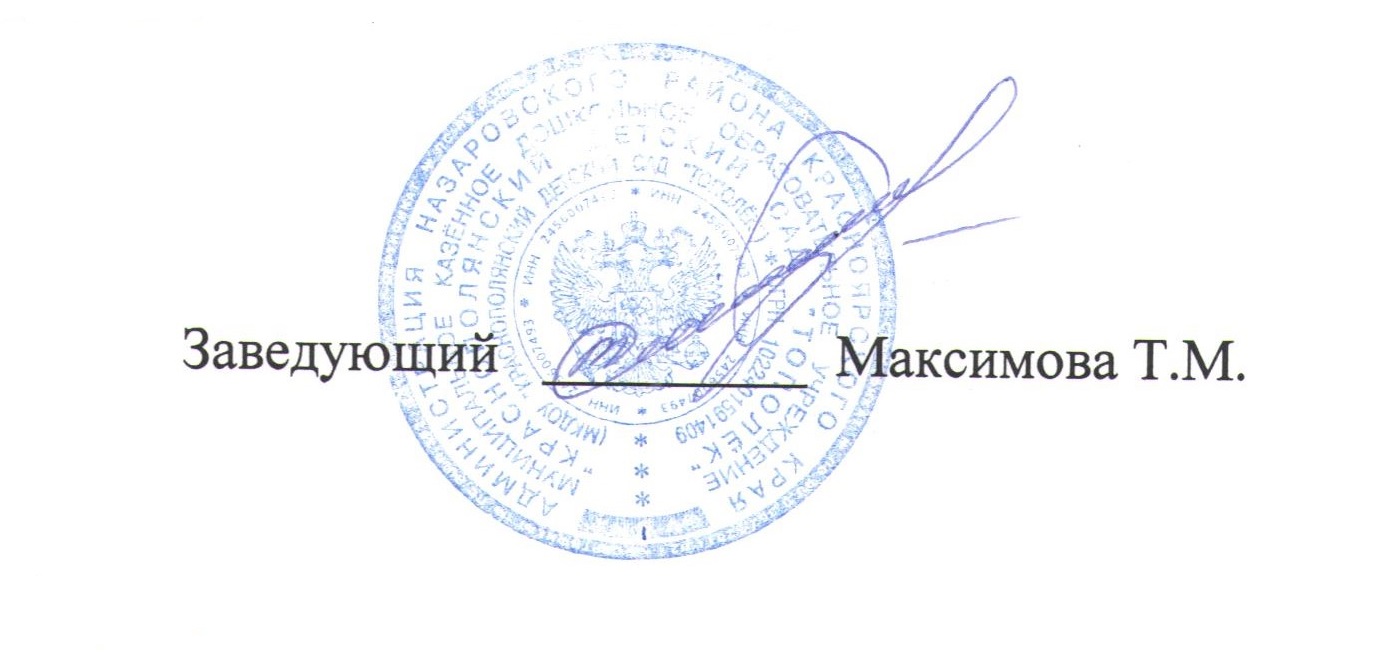 